KENDRIYA VIDYALAYA SANGATHAN    AHMEDABAD REGION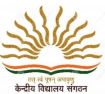 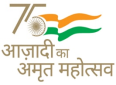 GRADED WORKSHEET CLASS : 3			       SUBJECT:      EVS		         LEVEL : 1Concept : 	  Family and Friends                                              Max. Marks : 10Name of the KV : __________________________________________________Name of the Student : __________________  Roll No. ______  Section: _____Date : __________    Marks Obtained: _______  Sign of Teacher  ________Observation and ReportingA) Observe the following pictures of some animals and answer the following questions.Q,1) Tick () the correct bird shown in the following picture.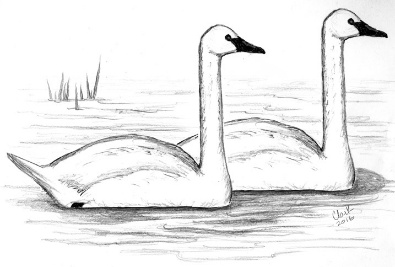 A) Duck			B) Swan		C) Crane	Q.2) Which animal has spots on its body.(     )     (     )                  (     )       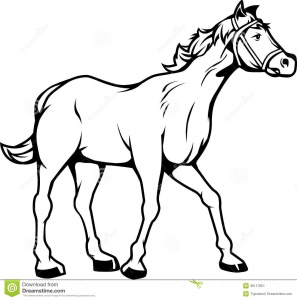 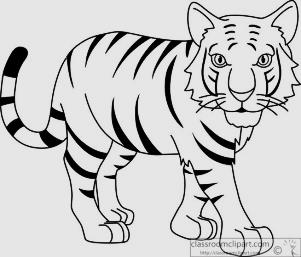 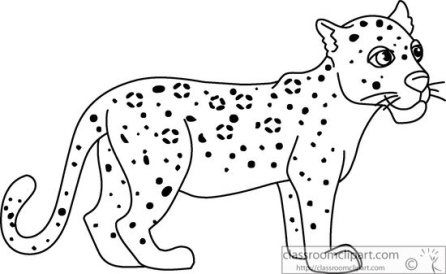 Q.3) among the following animals which animal has long ears?(     ) (     )              (     )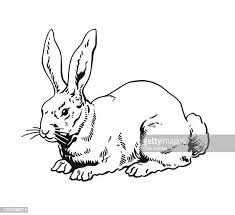 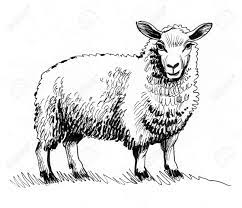 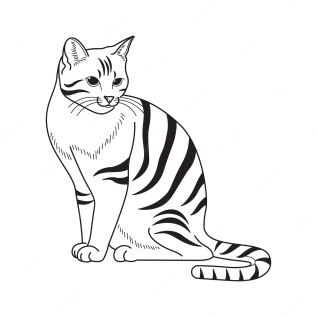 Identification and classificationB) Give answers:Q.4) 	Tick the animal which can swim in water.	A) Crocodile			B) Monkey	C) Goat	Q.5) 	Tick the animal which has wings.	A) Snake		B) Cow		C) Pigeon Q.6) 	Among the following birds which bird can fly? 	(     )	          (     )            (     )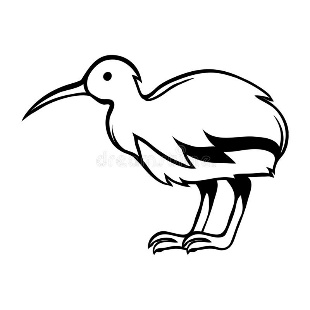 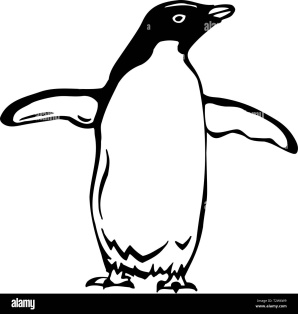 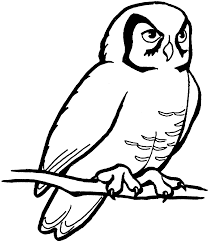 Ans: __________________Discovering of FactsC) 	Find answers of the following questions in the following crossword grid.DownQ.7) 	An animal remains awake the whole night.Q.8) 	A bird that can fly very high.AcrossQ.9) 	An animal which has ears like fans.Q.10) 	An animal that lives in family groups.KENDRIYA VIDYALAYA SANGATHAN    AHMEDABAD REGIONGRADED WORKSHEETCLASS : 3			       SUBJECT:      EVS		         LEVEL : 2Concept : 	  Family and Friends                                              Max. Marks : 10Name of the KV : __________________________________________________Name of the Student : __________________  Roll No. ______  Section: _____Date : __________    Marks Obtained: _______  Sign of Teacher  ________AnimalsObservation and ReportingQ.1	Draw missing body parts of the following animals.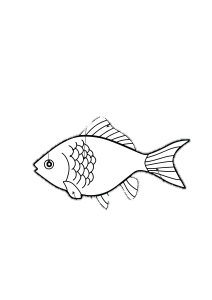 Q.2	Draw missing body parts of the following animals.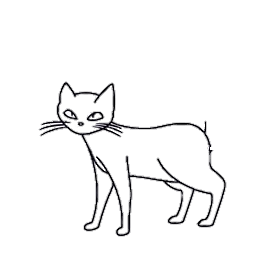 Identification and classificationQ.3	Below pictures shows the body parts of different animals. Tick ()  the wings.    (     )	   (     )         (     )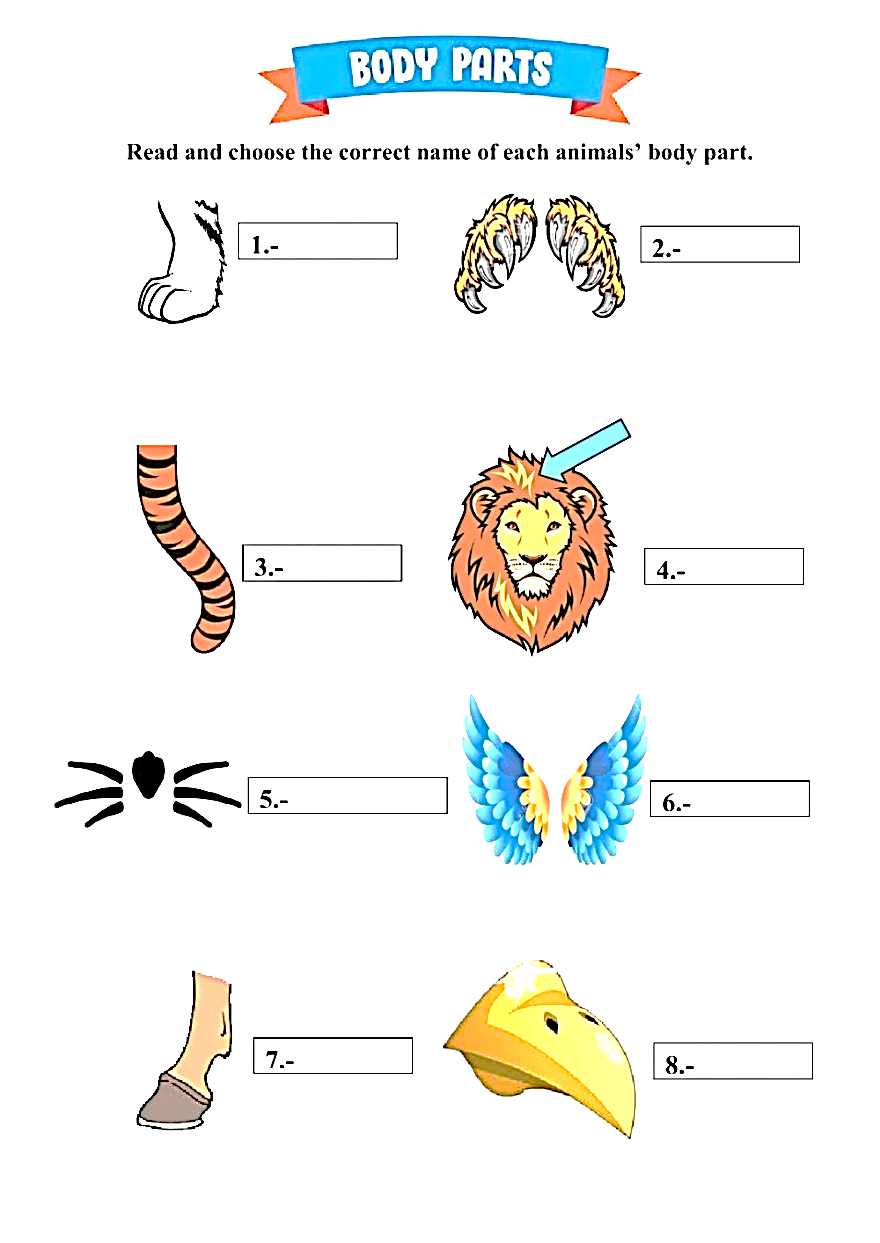 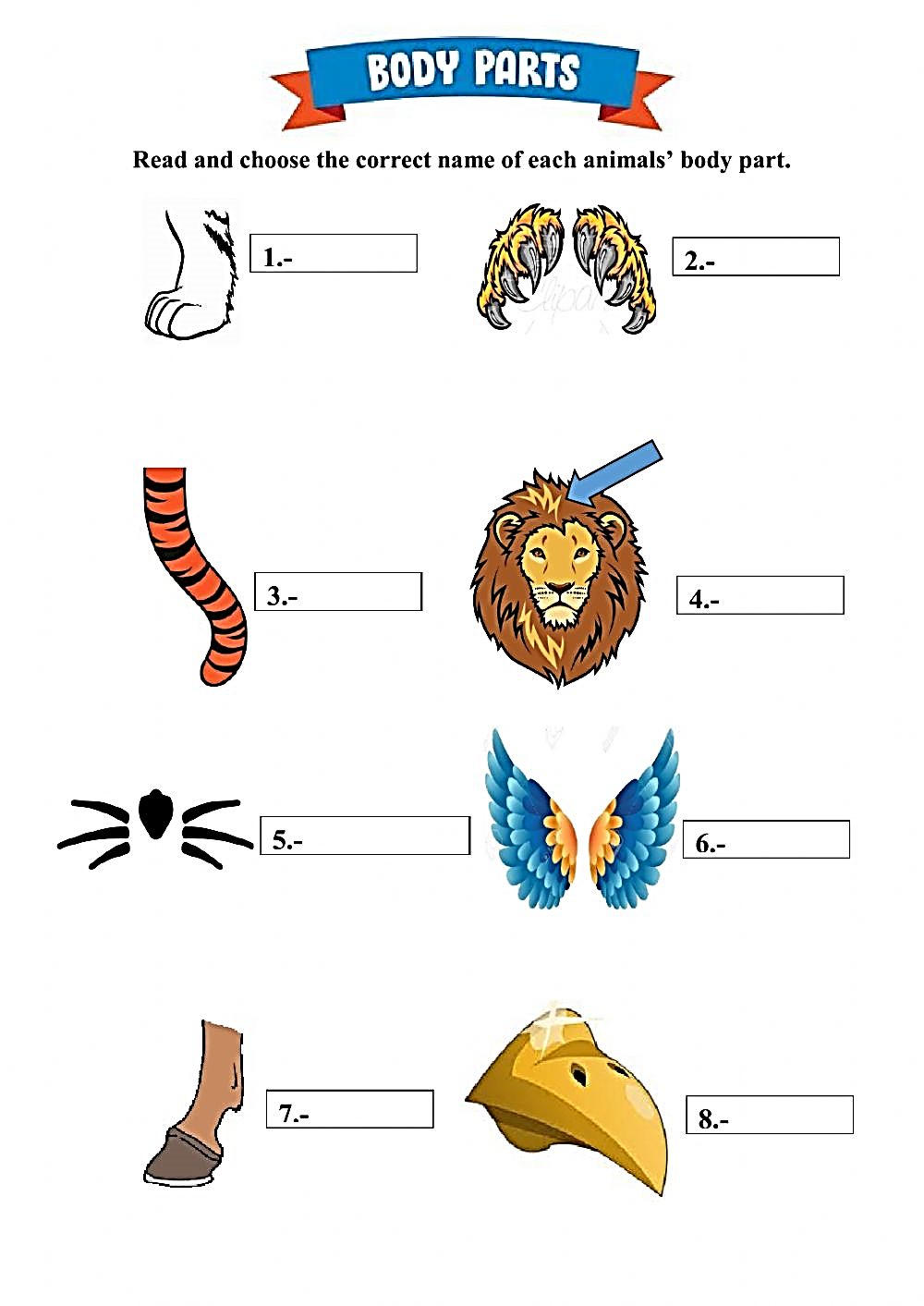 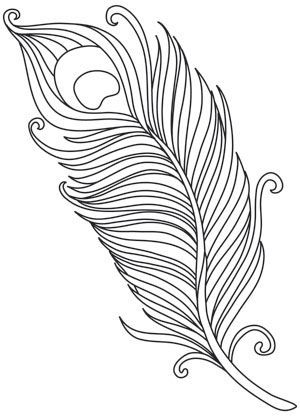 Q.4	Tick the animal which lives only in water.(      ) (      )      (      )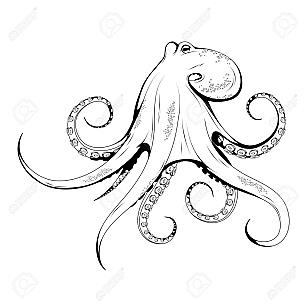 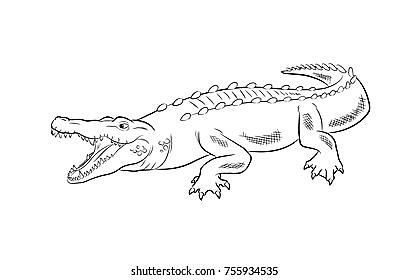 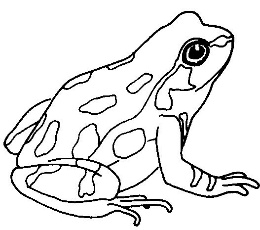 Q.5	Match the following animals with their movement.	Rabbit						Walks	Cow						Swims	Fish						Crawls	Lizard 						hopsDiscovering of FactsQ.6	What does a cat say?(a) Mooo-mooo		(b) Baa-baa			(c) meow-meowQ.7	Which bird does have feathers on its body?(a) penguin			(b) Kiwi			(c) Pigeon Q. 8. Write the names of any two animals which lay eggs.Ans:	1)	 ________________________ 		2)	________________________KENDRIYA VIDYALAYA SANGATHAN    AHMEDABAD REGIONGRADED WORKSHEETCLASS : 3			       SUBJECT:      EVS		         LEVEL :3Concept : 	  Family and Friends                                              Max. Marks : 10Name of the KV : __________________________________________________Name of the Student : __________________  Roll No. ______  Section: _____Date : __________    Marks Obtained: _______  Sign of Teacher  ________Observation and ReportingQ.1	Among the following which animal does not have fur on its body? (Tick)   (        )      (       )(       )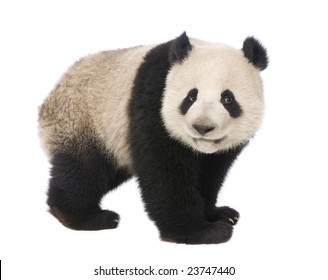 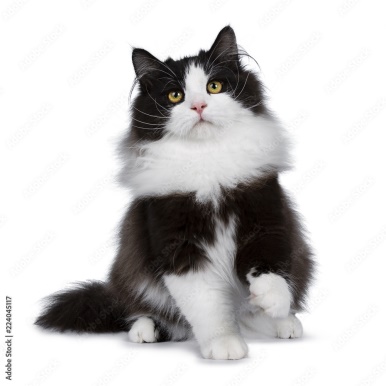 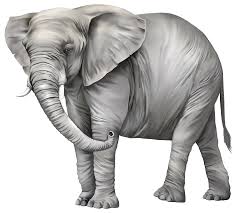 Q.2	Among the following which animal is used to carry our loads? (Tick)  (        )  (        ) (        )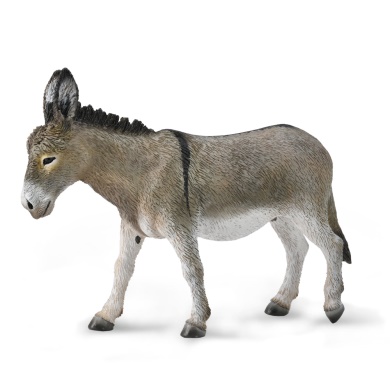 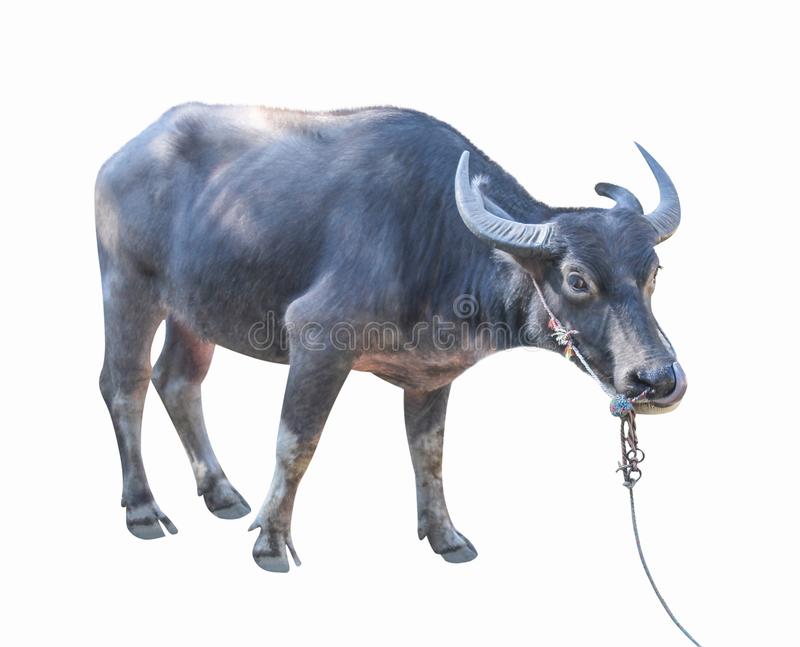 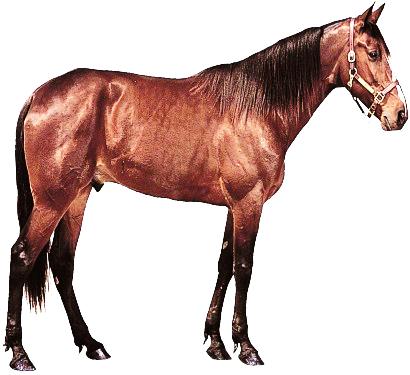 dentification and classificationQ.3	Write names of any two animals who have a long tail.Ans: __________________		: __________________Q.4 	 Write names of any two animals who have furry  tail.Ans: __________________		: __________________Discovering of FactsCROSSWORDQ.5	From the above crossword find the name of the animals that live in groups.Ans: 	1)	2)Q.6	From the above crossword find the name of the animals that live in water.	1)	2)KENDRIYA VIDYALAYA SANGATHAN    AHMEDABAD REGIONGRADED WORKSHEET CLASS : 3			       SUBJECT:      EVS		         LEVEL : 4Concept : 	  Family and Friends                                              Max. Marks : 10Name of the KV : __________________________________________________Name of the Student : __________________  Roll No. ______  Section: _____Date : __________    Marks Obtained: _______  Sign of Teacher  ________Observation and ReportingQ.1	You have seen following animals around you.  Their pictures are given in same size. You have to write their names according to their actual size (small to big).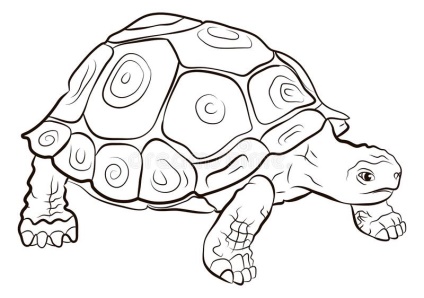 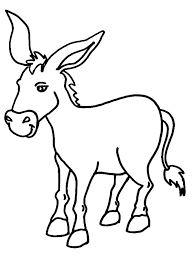 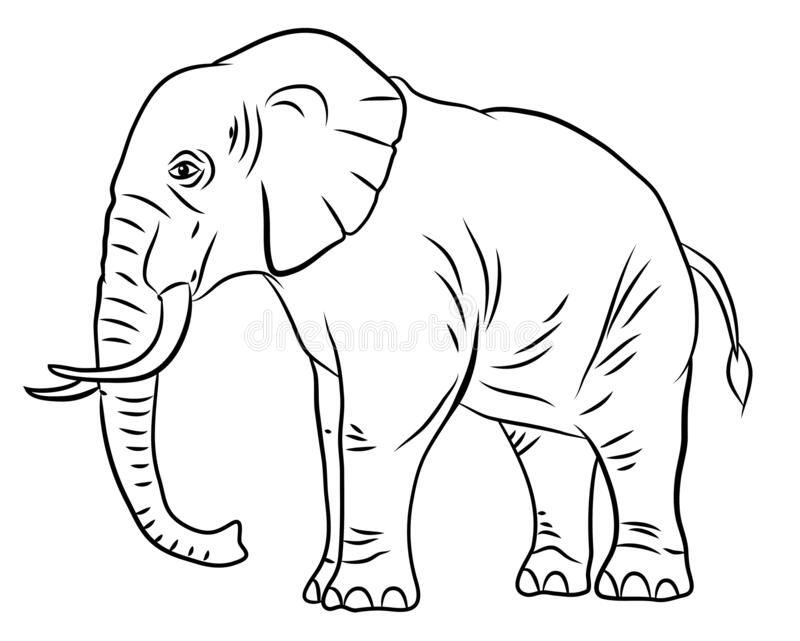 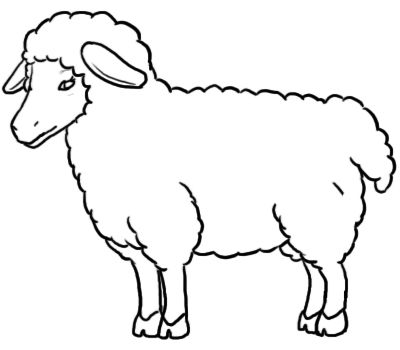 Ans: 	1. ____________    	 2. ____________      3. ____________      4. ____________Identification and classificationQ.2 Classify the following animals into two following groups.			Hen		Cow		Bat		DogQ.3 Match the following.Animal						CockBird							SnakeReptile						WhaleFish							HareDiscovering of FactsQ.4	Find the following facts about the elephant by selecting the correct option.The elephant lives in _____________. (Desert / Water / Forest) It eats __________________. (Grass and plants / Flesh of other animals)It ________________. (Trumpets / Chatters / roars)We can ride on it. _________. (True / False)It carry our loads. _________. (True / False)Q.5	Write the name of the following animals.(a) 	The biggest bird in the world.			 _______________		(b)	The biggest sea animal in the world.		_______________(c)	The biggest forest animal in the world.	_______________(d) 	The smallest bird in the world.			_______________1122BEESECKIBGXELEPRANIOFOOPMONZRRIXZTOCGEDRSNTWNOABSIHOXUKDRRELCATOEIIGERLIONYLOPZQZEBRAEBEARAnimals which lay eggs:Animals which give birth to their babies.